Not: Aşağıdaki kısım cübbe ve kep iade edildiğinde doldurulacaktır.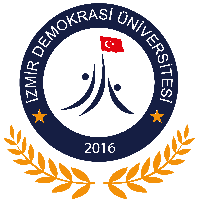 T.C.İZMİR DEMOKRASİ ÜNİVERSİTESİÖĞRENCİ CÜBBE TESLİM FORMU………………………………………………………………….DEKANLIĞINA/MÜDÜRLÜĞÜNE…../…../2023 tarihinde gerçekleştirilecek mezuniyet töreninde kullanmak üzere Üniversiteniz banka hesabına yatırdığım 350 TL (300 TL depozito bedeli ve 50 TL kuru temizleme ücreti) karşılığında 1(bir) adet cübbe ve 1(bir) adet kepi teslim aldım.Teslim aldığım cübbe ve kepi en geç …../…../2023 tarihine kadar …………………………………..Dekanlığına/Müdürlüğüne teslim edeceğimi, teslim etmediğim takdirde depozito bedeli ve kuru temizleme ücretinden feragat edeceğimi kabul ve beyan ederim.………………………………………………………………….DEKANLIĞINA/MÜDÜRLÜĞÜNE…../…../2023 tarihinde gerçekleştirilecek mezuniyet töreninde kullanmak üzere Üniversiteniz banka hesabına yatırdığım 350 TL (300 TL depozito bedeli ve 50 TL kuru temizleme ücreti) karşılığında 1(bir) adet cübbe ve 1(bir) adet kepi teslim aldım.Teslim aldığım cübbe ve kepi en geç …../…../2023 tarihine kadar …………………………………..Dekanlığına/Müdürlüğüne teslim edeceğimi, teslim etmediğim takdirde depozito bedeli ve kuru temizleme ücretinden feragat edeceğimi kabul ve beyan ederim.………………………………………………………………….DEKANLIĞINA/MÜDÜRLÜĞÜNE…../…../2023 tarihinde gerçekleştirilecek mezuniyet töreninde kullanmak üzere Üniversiteniz banka hesabına yatırdığım 350 TL (300 TL depozito bedeli ve 50 TL kuru temizleme ücreti) karşılığında 1(bir) adet cübbe ve 1(bir) adet kepi teslim aldım.Teslim aldığım cübbe ve kepi en geç …../…../2023 tarihine kadar …………………………………..Dekanlığına/Müdürlüğüne teslim edeceğimi, teslim etmediğim takdirde depozito bedeli ve kuru temizleme ücretinden feragat edeceğimi kabul ve beyan ederim.………………………………………………………………….DEKANLIĞINA/MÜDÜRLÜĞÜNE…../…../2023 tarihinde gerçekleştirilecek mezuniyet töreninde kullanmak üzere Üniversiteniz banka hesabına yatırdığım 350 TL (300 TL depozito bedeli ve 50 TL kuru temizleme ücreti) karşılığında 1(bir) adet cübbe ve 1(bir) adet kepi teslim aldım.Teslim aldığım cübbe ve kepi en geç …../…../2023 tarihine kadar …………………………………..Dekanlığına/Müdürlüğüne teslim edeceğimi, teslim etmediğim takdirde depozito bedeli ve kuru temizleme ücretinden feragat edeceğimi kabul ve beyan ederim.………………………………………………………………….DEKANLIĞINA/MÜDÜRLÜĞÜNE…../…../2023 tarihinde gerçekleştirilecek mezuniyet töreninde kullanmak üzere Üniversiteniz banka hesabına yatırdığım 350 TL (300 TL depozito bedeli ve 50 TL kuru temizleme ücreti) karşılığında 1(bir) adet cübbe ve 1(bir) adet kepi teslim aldım.Teslim aldığım cübbe ve kepi en geç …../…../2023 tarihine kadar …………………………………..Dekanlığına/Müdürlüğüne teslim edeceğimi, teslim etmediğim takdirde depozito bedeli ve kuru temizleme ücretinden feragat edeceğimi kabul ve beyan ederim.………………………………………………………………….DEKANLIĞINA/MÜDÜRLÜĞÜNE…../…../2023 tarihinde gerçekleştirilecek mezuniyet töreninde kullanmak üzere Üniversiteniz banka hesabına yatırdığım 350 TL (300 TL depozito bedeli ve 50 TL kuru temizleme ücreti) karşılığında 1(bir) adet cübbe ve 1(bir) adet kepi teslim aldım.Teslim aldığım cübbe ve kepi en geç …../…../2023 tarihine kadar …………………………………..Dekanlığına/Müdürlüğüne teslim edeceğimi, teslim etmediğim takdirde depozito bedeli ve kuru temizleme ücretinden feragat edeceğimi kabul ve beyan ederim.………………………………………………………………….DEKANLIĞINA/MÜDÜRLÜĞÜNE…../…../2023 tarihinde gerçekleştirilecek mezuniyet töreninde kullanmak üzere Üniversiteniz banka hesabına yatırdığım 350 TL (300 TL depozito bedeli ve 50 TL kuru temizleme ücreti) karşılığında 1(bir) adet cübbe ve 1(bir) adet kepi teslim aldım.Teslim aldığım cübbe ve kepi en geç …../…../2023 tarihine kadar …………………………………..Dekanlığına/Müdürlüğüne teslim edeceğimi, teslim etmediğim takdirde depozito bedeli ve kuru temizleme ücretinden feragat edeceğimi kabul ve beyan ederim.………………………………………………………………….DEKANLIĞINA/MÜDÜRLÜĞÜNE…../…../2023 tarihinde gerçekleştirilecek mezuniyet töreninde kullanmak üzere Üniversiteniz banka hesabına yatırdığım 350 TL (300 TL depozito bedeli ve 50 TL kuru temizleme ücreti) karşılığında 1(bir) adet cübbe ve 1(bir) adet kepi teslim aldım.Teslim aldığım cübbe ve kepi en geç …../…../2023 tarihine kadar …………………………………..Dekanlığına/Müdürlüğüne teslim edeceğimi, teslim etmediğim takdirde depozito bedeli ve kuru temizleme ücretinden feragat edeceğimi kabul ve beyan ederim.………………………………………………………………….DEKANLIĞINA/MÜDÜRLÜĞÜNE…../…../2023 tarihinde gerçekleştirilecek mezuniyet töreninde kullanmak üzere Üniversiteniz banka hesabına yatırdığım 350 TL (300 TL depozito bedeli ve 50 TL kuru temizleme ücreti) karşılığında 1(bir) adet cübbe ve 1(bir) adet kepi teslim aldım.Teslim aldığım cübbe ve kepi en geç …../…../2023 tarihine kadar …………………………………..Dekanlığına/Müdürlüğüne teslim edeceğimi, teslim etmediğim takdirde depozito bedeli ve kuru temizleme ücretinden feragat edeceğimi kabul ve beyan ederim.………………………………………………………………….DEKANLIĞINA/MÜDÜRLÜĞÜNE…../…../2023 tarihinde gerçekleştirilecek mezuniyet töreninde kullanmak üzere Üniversiteniz banka hesabına yatırdığım 350 TL (300 TL depozito bedeli ve 50 TL kuru temizleme ücreti) karşılığında 1(bir) adet cübbe ve 1(bir) adet kepi teslim aldım.Teslim aldığım cübbe ve kepi en geç …../…../2023 tarihine kadar …………………………………..Dekanlığına/Müdürlüğüne teslim edeceğimi, teslim etmediğim takdirde depozito bedeli ve kuru temizleme ücretinden feragat edeceğimi kabul ve beyan ederim.………………………………………………………………….DEKANLIĞINA/MÜDÜRLÜĞÜNE…../…../2023 tarihinde gerçekleştirilecek mezuniyet töreninde kullanmak üzere Üniversiteniz banka hesabına yatırdığım 350 TL (300 TL depozito bedeli ve 50 TL kuru temizleme ücreti) karşılığında 1(bir) adet cübbe ve 1(bir) adet kepi teslim aldım.Teslim aldığım cübbe ve kepi en geç …../…../2023 tarihine kadar …………………………………..Dekanlığına/Müdürlüğüne teslim edeceğimi, teslim etmediğim takdirde depozito bedeli ve kuru temizleme ücretinden feragat edeceğimi kabul ve beyan ederim.………………………………………………………………….DEKANLIĞINA/MÜDÜRLÜĞÜNE…../…../2023 tarihinde gerçekleştirilecek mezuniyet töreninde kullanmak üzere Üniversiteniz banka hesabına yatırdığım 350 TL (300 TL depozito bedeli ve 50 TL kuru temizleme ücreti) karşılığında 1(bir) adet cübbe ve 1(bir) adet kepi teslim aldım.Teslim aldığım cübbe ve kepi en geç …../…../2023 tarihine kadar …………………………………..Dekanlığına/Müdürlüğüne teslim edeceğimi, teslim etmediğim takdirde depozito bedeli ve kuru temizleme ücretinden feragat edeceğimi kabul ve beyan ederim.………………………………………………………………….DEKANLIĞINA/MÜDÜRLÜĞÜNE…../…../2023 tarihinde gerçekleştirilecek mezuniyet töreninde kullanmak üzere Üniversiteniz banka hesabına yatırdığım 350 TL (300 TL depozito bedeli ve 50 TL kuru temizleme ücreti) karşılığında 1(bir) adet cübbe ve 1(bir) adet kepi teslim aldım.Teslim aldığım cübbe ve kepi en geç …../…../2023 tarihine kadar …………………………………..Dekanlığına/Müdürlüğüne teslim edeceğimi, teslim etmediğim takdirde depozito bedeli ve kuru temizleme ücretinden feragat edeceğimi kabul ve beyan ederim.………………………………………………………………….DEKANLIĞINA/MÜDÜRLÜĞÜNE…../…../2023 tarihinde gerçekleştirilecek mezuniyet töreninde kullanmak üzere Üniversiteniz banka hesabına yatırdığım 350 TL (300 TL depozito bedeli ve 50 TL kuru temizleme ücreti) karşılığında 1(bir) adet cübbe ve 1(bir) adet kepi teslim aldım.Teslim aldığım cübbe ve kepi en geç …../…../2023 tarihine kadar …………………………………..Dekanlığına/Müdürlüğüne teslim edeceğimi, teslim etmediğim takdirde depozito bedeli ve kuru temizleme ücretinden feragat edeceğimi kabul ve beyan ederim.………………………………………………………………….DEKANLIĞINA/MÜDÜRLÜĞÜNE…../…../2023 tarihinde gerçekleştirilecek mezuniyet töreninde kullanmak üzere Üniversiteniz banka hesabına yatırdığım 350 TL (300 TL depozito bedeli ve 50 TL kuru temizleme ücreti) karşılığında 1(bir) adet cübbe ve 1(bir) adet kepi teslim aldım.Teslim aldığım cübbe ve kepi en geç …../…../2023 tarihine kadar …………………………………..Dekanlığına/Müdürlüğüne teslim edeceğimi, teslim etmediğim takdirde depozito bedeli ve kuru temizleme ücretinden feragat edeceğimi kabul ve beyan ederim.………………………………………………………………….DEKANLIĞINA/MÜDÜRLÜĞÜNE…../…../2023 tarihinde gerçekleştirilecek mezuniyet töreninde kullanmak üzere Üniversiteniz banka hesabına yatırdığım 350 TL (300 TL depozito bedeli ve 50 TL kuru temizleme ücreti) karşılığında 1(bir) adet cübbe ve 1(bir) adet kepi teslim aldım.Teslim aldığım cübbe ve kepi en geç …../…../2023 tarihine kadar …………………………………..Dekanlığına/Müdürlüğüne teslim edeceğimi, teslim etmediğim takdirde depozito bedeli ve kuru temizleme ücretinden feragat edeceğimi kabul ve beyan ederim.………………………………………………………………….DEKANLIĞINA/MÜDÜRLÜĞÜNE…../…../2023 tarihinde gerçekleştirilecek mezuniyet töreninde kullanmak üzere Üniversiteniz banka hesabına yatırdığım 350 TL (300 TL depozito bedeli ve 50 TL kuru temizleme ücreti) karşılığında 1(bir) adet cübbe ve 1(bir) adet kepi teslim aldım.Teslim aldığım cübbe ve kepi en geç …../…../2023 tarihine kadar …………………………………..Dekanlığına/Müdürlüğüne teslim edeceğimi, teslim etmediğim takdirde depozito bedeli ve kuru temizleme ücretinden feragat edeceğimi kabul ve beyan ederim.………………………………………………………………….DEKANLIĞINA/MÜDÜRLÜĞÜNE…../…../2023 tarihinde gerçekleştirilecek mezuniyet töreninde kullanmak üzere Üniversiteniz banka hesabına yatırdığım 350 TL (300 TL depozito bedeli ve 50 TL kuru temizleme ücreti) karşılığında 1(bir) adet cübbe ve 1(bir) adet kepi teslim aldım.Teslim aldığım cübbe ve kepi en geç …../…../2023 tarihine kadar …………………………………..Dekanlığına/Müdürlüğüne teslim edeceğimi, teslim etmediğim takdirde depozito bedeli ve kuru temizleme ücretinden feragat edeceğimi kabul ve beyan ederim.………………………………………………………………….DEKANLIĞINA/MÜDÜRLÜĞÜNE…../…../2023 tarihinde gerçekleştirilecek mezuniyet töreninde kullanmak üzere Üniversiteniz banka hesabına yatırdığım 350 TL (300 TL depozito bedeli ve 50 TL kuru temizleme ücreti) karşılığında 1(bir) adet cübbe ve 1(bir) adet kepi teslim aldım.Teslim aldığım cübbe ve kepi en geç …../…../2023 tarihine kadar …………………………………..Dekanlığına/Müdürlüğüne teslim edeceğimi, teslim etmediğim takdirde depozito bedeli ve kuru temizleme ücretinden feragat edeceğimi kabul ve beyan ederim.………………………………………………………………….DEKANLIĞINA/MÜDÜRLÜĞÜNE…../…../2023 tarihinde gerçekleştirilecek mezuniyet töreninde kullanmak üzere Üniversiteniz banka hesabına yatırdığım 350 TL (300 TL depozito bedeli ve 50 TL kuru temizleme ücreti) karşılığında 1(bir) adet cübbe ve 1(bir) adet kepi teslim aldım.Teslim aldığım cübbe ve kepi en geç …../…../2023 tarihine kadar …………………………………..Dekanlığına/Müdürlüğüne teslim edeceğimi, teslim etmediğim takdirde depozito bedeli ve kuru temizleme ücretinden feragat edeceğimi kabul ve beyan ederim.………………………………………………………………….DEKANLIĞINA/MÜDÜRLÜĞÜNE…../…../2023 tarihinde gerçekleştirilecek mezuniyet töreninde kullanmak üzere Üniversiteniz banka hesabına yatırdığım 350 TL (300 TL depozito bedeli ve 50 TL kuru temizleme ücreti) karşılığında 1(bir) adet cübbe ve 1(bir) adet kepi teslim aldım.Teslim aldığım cübbe ve kepi en geç …../…../2023 tarihine kadar …………………………………..Dekanlığına/Müdürlüğüne teslim edeceğimi, teslim etmediğim takdirde depozito bedeli ve kuru temizleme ücretinden feragat edeceğimi kabul ve beyan ederim.………………………………………………………………….DEKANLIĞINA/MÜDÜRLÜĞÜNE…../…../2023 tarihinde gerçekleştirilecek mezuniyet töreninde kullanmak üzere Üniversiteniz banka hesabına yatırdığım 350 TL (300 TL depozito bedeli ve 50 TL kuru temizleme ücreti) karşılığında 1(bir) adet cübbe ve 1(bir) adet kepi teslim aldım.Teslim aldığım cübbe ve kepi en geç …../…../2023 tarihine kadar …………………………………..Dekanlığına/Müdürlüğüne teslim edeceğimi, teslim etmediğim takdirde depozito bedeli ve kuru temizleme ücretinden feragat edeceğimi kabul ve beyan ederim.………………………………………………………………….DEKANLIĞINA/MÜDÜRLÜĞÜNE…../…../2023 tarihinde gerçekleştirilecek mezuniyet töreninde kullanmak üzere Üniversiteniz banka hesabına yatırdığım 350 TL (300 TL depozito bedeli ve 50 TL kuru temizleme ücreti) karşılığında 1(bir) adet cübbe ve 1(bir) adet kepi teslim aldım.Teslim aldığım cübbe ve kepi en geç …../…../2023 tarihine kadar …………………………………..Dekanlığına/Müdürlüğüne teslim edeceğimi, teslim etmediğim takdirde depozito bedeli ve kuru temizleme ücretinden feragat edeceğimi kabul ve beyan ederim.………………………………………………………………….DEKANLIĞINA/MÜDÜRLÜĞÜNE…../…../2023 tarihinde gerçekleştirilecek mezuniyet töreninde kullanmak üzere Üniversiteniz banka hesabına yatırdığım 350 TL (300 TL depozito bedeli ve 50 TL kuru temizleme ücreti) karşılığında 1(bir) adet cübbe ve 1(bir) adet kepi teslim aldım.Teslim aldığım cübbe ve kepi en geç …../…../2023 tarihine kadar …………………………………..Dekanlığına/Müdürlüğüne teslim edeceğimi, teslim etmediğim takdirde depozito bedeli ve kuru temizleme ücretinden feragat edeceğimi kabul ve beyan ederim.………………………………………………………………….DEKANLIĞINA/MÜDÜRLÜĞÜNE…../…../2023 tarihinde gerçekleştirilecek mezuniyet töreninde kullanmak üzere Üniversiteniz banka hesabına yatırdığım 350 TL (300 TL depozito bedeli ve 50 TL kuru temizleme ücreti) karşılığında 1(bir) adet cübbe ve 1(bir) adet kepi teslim aldım.Teslim aldığım cübbe ve kepi en geç …../…../2023 tarihine kadar …………………………………..Dekanlığına/Müdürlüğüne teslim edeceğimi, teslim etmediğim takdirde depozito bedeli ve kuru temizleme ücretinden feragat edeceğimi kabul ve beyan ederim.………………………………………………………………….DEKANLIĞINA/MÜDÜRLÜĞÜNE…../…../2023 tarihinde gerçekleştirilecek mezuniyet töreninde kullanmak üzere Üniversiteniz banka hesabına yatırdığım 350 TL (300 TL depozito bedeli ve 50 TL kuru temizleme ücreti) karşılığında 1(bir) adet cübbe ve 1(bir) adet kepi teslim aldım.Teslim aldığım cübbe ve kepi en geç …../…../2023 tarihine kadar …………………………………..Dekanlığına/Müdürlüğüne teslim edeceğimi, teslim etmediğim takdirde depozito bedeli ve kuru temizleme ücretinden feragat edeceğimi kabul ve beyan ederim.………………………………………………………………….DEKANLIĞINA/MÜDÜRLÜĞÜNE…../…../2023 tarihinde gerçekleştirilecek mezuniyet töreninde kullanmak üzere Üniversiteniz banka hesabına yatırdığım 350 TL (300 TL depozito bedeli ve 50 TL kuru temizleme ücreti) karşılığında 1(bir) adet cübbe ve 1(bir) adet kepi teslim aldım.Teslim aldığım cübbe ve kepi en geç …../…../2023 tarihine kadar …………………………………..Dekanlığına/Müdürlüğüne teslim edeceğimi, teslim etmediğim takdirde depozito bedeli ve kuru temizleme ücretinden feragat edeceğimi kabul ve beyan ederim.………………………………………………………………….DEKANLIĞINA/MÜDÜRLÜĞÜNE…../…../2023 tarihinde gerçekleştirilecek mezuniyet töreninde kullanmak üzere Üniversiteniz banka hesabına yatırdığım 350 TL (300 TL depozito bedeli ve 50 TL kuru temizleme ücreti) karşılığında 1(bir) adet cübbe ve 1(bir) adet kepi teslim aldım.Teslim aldığım cübbe ve kepi en geç …../…../2023 tarihine kadar …………………………………..Dekanlığına/Müdürlüğüne teslim edeceğimi, teslim etmediğim takdirde depozito bedeli ve kuru temizleme ücretinden feragat edeceğimi kabul ve beyan ederim.………………………………………………………………….DEKANLIĞINA/MÜDÜRLÜĞÜNE…../…../2023 tarihinde gerçekleştirilecek mezuniyet töreninde kullanmak üzere Üniversiteniz banka hesabına yatırdığım 350 TL (300 TL depozito bedeli ve 50 TL kuru temizleme ücreti) karşılığında 1(bir) adet cübbe ve 1(bir) adet kepi teslim aldım.Teslim aldığım cübbe ve kepi en geç …../…../2023 tarihine kadar …………………………………..Dekanlığına/Müdürlüğüne teslim edeceğimi, teslim etmediğim takdirde depozito bedeli ve kuru temizleme ücretinden feragat edeceğimi kabul ve beyan ederim.………………………………………………………………….DEKANLIĞINA/MÜDÜRLÜĞÜNE…../…../2023 tarihinde gerçekleştirilecek mezuniyet töreninde kullanmak üzere Üniversiteniz banka hesabına yatırdığım 350 TL (300 TL depozito bedeli ve 50 TL kuru temizleme ücreti) karşılığında 1(bir) adet cübbe ve 1(bir) adet kepi teslim aldım.Teslim aldığım cübbe ve kepi en geç …../…../2023 tarihine kadar …………………………………..Dekanlığına/Müdürlüğüne teslim edeceğimi, teslim etmediğim takdirde depozito bedeli ve kuru temizleme ücretinden feragat edeceğimi kabul ve beyan ederim.………………………………………………………………….DEKANLIĞINA/MÜDÜRLÜĞÜNE…../…../2023 tarihinde gerçekleştirilecek mezuniyet töreninde kullanmak üzere Üniversiteniz banka hesabına yatırdığım 350 TL (300 TL depozito bedeli ve 50 TL kuru temizleme ücreti) karşılığında 1(bir) adet cübbe ve 1(bir) adet kepi teslim aldım.Teslim aldığım cübbe ve kepi en geç …../…../2023 tarihine kadar …………………………………..Dekanlığına/Müdürlüğüne teslim edeceğimi, teslim etmediğim takdirde depozito bedeli ve kuru temizleme ücretinden feragat edeceğimi kabul ve beyan ederim.………………………………………………………………….DEKANLIĞINA/MÜDÜRLÜĞÜNE…../…../2023 tarihinde gerçekleştirilecek mezuniyet töreninde kullanmak üzere Üniversiteniz banka hesabına yatırdığım 350 TL (300 TL depozito bedeli ve 50 TL kuru temizleme ücreti) karşılığında 1(bir) adet cübbe ve 1(bir) adet kepi teslim aldım.Teslim aldığım cübbe ve kepi en geç …../…../2023 tarihine kadar …………………………………..Dekanlığına/Müdürlüğüne teslim edeceğimi, teslim etmediğim takdirde depozito bedeli ve kuru temizleme ücretinden feragat edeceğimi kabul ve beyan ederim.………………………………………………………………….DEKANLIĞINA/MÜDÜRLÜĞÜNE…../…../2023 tarihinde gerçekleştirilecek mezuniyet töreninde kullanmak üzere Üniversiteniz banka hesabına yatırdığım 350 TL (300 TL depozito bedeli ve 50 TL kuru temizleme ücreti) karşılığında 1(bir) adet cübbe ve 1(bir) adet kepi teslim aldım.Teslim aldığım cübbe ve kepi en geç …../…../2023 tarihine kadar …………………………………..Dekanlığına/Müdürlüğüne teslim edeceğimi, teslim etmediğim takdirde depozito bedeli ve kuru temizleme ücretinden feragat edeceğimi kabul ve beyan ederim.………………………………………………………………….DEKANLIĞINA/MÜDÜRLÜĞÜNE…../…../2023 tarihinde gerçekleştirilecek mezuniyet töreninde kullanmak üzere Üniversiteniz banka hesabına yatırdığım 350 TL (300 TL depozito bedeli ve 50 TL kuru temizleme ücreti) karşılığında 1(bir) adet cübbe ve 1(bir) adet kepi teslim aldım.Teslim aldığım cübbe ve kepi en geç …../…../2023 tarihine kadar …………………………………..Dekanlığına/Müdürlüğüne teslim edeceğimi, teslim etmediğim takdirde depozito bedeli ve kuru temizleme ücretinden feragat edeceğimi kabul ve beyan ederim.………………………………………………………………….DEKANLIĞINA/MÜDÜRLÜĞÜNE…../…../2023 tarihinde gerçekleştirilecek mezuniyet töreninde kullanmak üzere Üniversiteniz banka hesabına yatırdığım 350 TL (300 TL depozito bedeli ve 50 TL kuru temizleme ücreti) karşılığında 1(bir) adet cübbe ve 1(bir) adet kepi teslim aldım.Teslim aldığım cübbe ve kepi en geç …../…../2023 tarihine kadar …………………………………..Dekanlığına/Müdürlüğüne teslim edeceğimi, teslim etmediğim takdirde depozito bedeli ve kuru temizleme ücretinden feragat edeceğimi kabul ve beyan ederim.………………………………………………………………….DEKANLIĞINA/MÜDÜRLÜĞÜNE…../…../2023 tarihinde gerçekleştirilecek mezuniyet töreninde kullanmak üzere Üniversiteniz banka hesabına yatırdığım 350 TL (300 TL depozito bedeli ve 50 TL kuru temizleme ücreti) karşılığında 1(bir) adet cübbe ve 1(bir) adet kepi teslim aldım.Teslim aldığım cübbe ve kepi en geç …../…../2023 tarihine kadar …………………………………..Dekanlığına/Müdürlüğüne teslim edeceğimi, teslim etmediğim takdirde depozito bedeli ve kuru temizleme ücretinden feragat edeceğimi kabul ve beyan ederim.………………………………………………………………….DEKANLIĞINA/MÜDÜRLÜĞÜNE…../…../2023 tarihinde gerçekleştirilecek mezuniyet töreninde kullanmak üzere Üniversiteniz banka hesabına yatırdığım 350 TL (300 TL depozito bedeli ve 50 TL kuru temizleme ücreti) karşılığında 1(bir) adet cübbe ve 1(bir) adet kepi teslim aldım.Teslim aldığım cübbe ve kepi en geç …../…../2023 tarihine kadar …………………………………..Dekanlığına/Müdürlüğüne teslim edeceğimi, teslim etmediğim takdirde depozito bedeli ve kuru temizleme ücretinden feragat edeceğimi kabul ve beyan ederim.………………………………………………………………….DEKANLIĞINA/MÜDÜRLÜĞÜNE…../…../2023 tarihinde gerçekleştirilecek mezuniyet töreninde kullanmak üzere Üniversiteniz banka hesabına yatırdığım 350 TL (300 TL depozito bedeli ve 50 TL kuru temizleme ücreti) karşılığında 1(bir) adet cübbe ve 1(bir) adet kepi teslim aldım.Teslim aldığım cübbe ve kepi en geç …../…../2023 tarihine kadar …………………………………..Dekanlığına/Müdürlüğüne teslim edeceğimi, teslim etmediğim takdirde depozito bedeli ve kuru temizleme ücretinden feragat edeceğimi kabul ve beyan ederim.………………………………………………………………….DEKANLIĞINA/MÜDÜRLÜĞÜNE…../…../2023 tarihinde gerçekleştirilecek mezuniyet töreninde kullanmak üzere Üniversiteniz banka hesabına yatırdığım 350 TL (300 TL depozito bedeli ve 50 TL kuru temizleme ücreti) karşılığında 1(bir) adet cübbe ve 1(bir) adet kepi teslim aldım.Teslim aldığım cübbe ve kepi en geç …../…../2023 tarihine kadar …………………………………..Dekanlığına/Müdürlüğüne teslim edeceğimi, teslim etmediğim takdirde depozito bedeli ve kuru temizleme ücretinden feragat edeceğimi kabul ve beyan ederim.………………………………………………………………….DEKANLIĞINA/MÜDÜRLÜĞÜNE…../…../2023 tarihinde gerçekleştirilecek mezuniyet töreninde kullanmak üzere Üniversiteniz banka hesabına yatırdığım 350 TL (300 TL depozito bedeli ve 50 TL kuru temizleme ücreti) karşılığında 1(bir) adet cübbe ve 1(bir) adet kepi teslim aldım.Teslim aldığım cübbe ve kepi en geç …../…../2023 tarihine kadar …………………………………..Dekanlığına/Müdürlüğüne teslim edeceğimi, teslim etmediğim takdirde depozito bedeli ve kuru temizleme ücretinden feragat edeceğimi kabul ve beyan ederim.………………………………………………………………….DEKANLIĞINA/MÜDÜRLÜĞÜNE…../…../2023 tarihinde gerçekleştirilecek mezuniyet töreninde kullanmak üzere Üniversiteniz banka hesabına yatırdığım 350 TL (300 TL depozito bedeli ve 50 TL kuru temizleme ücreti) karşılığında 1(bir) adet cübbe ve 1(bir) adet kepi teslim aldım.Teslim aldığım cübbe ve kepi en geç …../…../2023 tarihine kadar …………………………………..Dekanlığına/Müdürlüğüne teslim edeceğimi, teslim etmediğim takdirde depozito bedeli ve kuru temizleme ücretinden feragat edeceğimi kabul ve beyan ederim.………………………………………………………………….DEKANLIĞINA/MÜDÜRLÜĞÜNE…../…../2023 tarihinde gerçekleştirilecek mezuniyet töreninde kullanmak üzere Üniversiteniz banka hesabına yatırdığım 350 TL (300 TL depozito bedeli ve 50 TL kuru temizleme ücreti) karşılığında 1(bir) adet cübbe ve 1(bir) adet kepi teslim aldım.Teslim aldığım cübbe ve kepi en geç …../…../2023 tarihine kadar …………………………………..Dekanlığına/Müdürlüğüne teslim edeceğimi, teslim etmediğim takdirde depozito bedeli ve kuru temizleme ücretinden feragat edeceğimi kabul ve beyan ederim.………………………………………………………………….DEKANLIĞINA/MÜDÜRLÜĞÜNE…../…../2023 tarihinde gerçekleştirilecek mezuniyet töreninde kullanmak üzere Üniversiteniz banka hesabına yatırdığım 350 TL (300 TL depozito bedeli ve 50 TL kuru temizleme ücreti) karşılığında 1(bir) adet cübbe ve 1(bir) adet kepi teslim aldım.Teslim aldığım cübbe ve kepi en geç …../…../2023 tarihine kadar …………………………………..Dekanlığına/Müdürlüğüne teslim edeceğimi, teslim etmediğim takdirde depozito bedeli ve kuru temizleme ücretinden feragat edeceğimi kabul ve beyan ederim.………………………………………………………………….DEKANLIĞINA/MÜDÜRLÜĞÜNE…../…../2023 tarihinde gerçekleştirilecek mezuniyet töreninde kullanmak üzere Üniversiteniz banka hesabına yatırdığım 350 TL (300 TL depozito bedeli ve 50 TL kuru temizleme ücreti) karşılığında 1(bir) adet cübbe ve 1(bir) adet kepi teslim aldım.Teslim aldığım cübbe ve kepi en geç …../…../2023 tarihine kadar …………………………………..Dekanlığına/Müdürlüğüne teslim edeceğimi, teslim etmediğim takdirde depozito bedeli ve kuru temizleme ücretinden feragat edeceğimi kabul ve beyan ederim.………………………………………………………………….DEKANLIĞINA/MÜDÜRLÜĞÜNE…../…../2023 tarihinde gerçekleştirilecek mezuniyet töreninde kullanmak üzere Üniversiteniz banka hesabına yatırdığım 350 TL (300 TL depozito bedeli ve 50 TL kuru temizleme ücreti) karşılığında 1(bir) adet cübbe ve 1(bir) adet kepi teslim aldım.Teslim aldığım cübbe ve kepi en geç …../…../2023 tarihine kadar …………………………………..Dekanlığına/Müdürlüğüne teslim edeceğimi, teslim etmediğim takdirde depozito bedeli ve kuru temizleme ücretinden feragat edeceğimi kabul ve beyan ederim.………………………………………………………………….DEKANLIĞINA/MÜDÜRLÜĞÜNE…../…../2023 tarihinde gerçekleştirilecek mezuniyet töreninde kullanmak üzere Üniversiteniz banka hesabına yatırdığım 350 TL (300 TL depozito bedeli ve 50 TL kuru temizleme ücreti) karşılığında 1(bir) adet cübbe ve 1(bir) adet kepi teslim aldım.Teslim aldığım cübbe ve kepi en geç …../…../2023 tarihine kadar …………………………………..Dekanlığına/Müdürlüğüne teslim edeceğimi, teslim etmediğim takdirde depozito bedeli ve kuru temizleme ücretinden feragat edeceğimi kabul ve beyan ederim.………………………………………………………………….DEKANLIĞINA/MÜDÜRLÜĞÜNE…../…../2023 tarihinde gerçekleştirilecek mezuniyet töreninde kullanmak üzere Üniversiteniz banka hesabına yatırdığım 350 TL (300 TL depozito bedeli ve 50 TL kuru temizleme ücreti) karşılığında 1(bir) adet cübbe ve 1(bir) adet kepi teslim aldım.Teslim aldığım cübbe ve kepi en geç …../…../2023 tarihine kadar …………………………………..Dekanlığına/Müdürlüğüne teslim edeceğimi, teslim etmediğim takdirde depozito bedeli ve kuru temizleme ücretinden feragat edeceğimi kabul ve beyan ederim.………………………………………………………………….DEKANLIĞINA/MÜDÜRLÜĞÜNE…../…../2023 tarihinde gerçekleştirilecek mezuniyet töreninde kullanmak üzere Üniversiteniz banka hesabına yatırdığım 350 TL (300 TL depozito bedeli ve 50 TL kuru temizleme ücreti) karşılığında 1(bir) adet cübbe ve 1(bir) adet kepi teslim aldım.Teslim aldığım cübbe ve kepi en geç …../…../2023 tarihine kadar …………………………………..Dekanlığına/Müdürlüğüne teslim edeceğimi, teslim etmediğim takdirde depozito bedeli ve kuru temizleme ücretinden feragat edeceğimi kabul ve beyan ederim.………………………………………………………………….DEKANLIĞINA/MÜDÜRLÜĞÜNE…../…../2023 tarihinde gerçekleştirilecek mezuniyet töreninde kullanmak üzere Üniversiteniz banka hesabına yatırdığım 350 TL (300 TL depozito bedeli ve 50 TL kuru temizleme ücreti) karşılığında 1(bir) adet cübbe ve 1(bir) adet kepi teslim aldım.Teslim aldığım cübbe ve kepi en geç …../…../2023 tarihine kadar …………………………………..Dekanlığına/Müdürlüğüne teslim edeceğimi, teslim etmediğim takdirde depozito bedeli ve kuru temizleme ücretinden feragat edeceğimi kabul ve beyan ederim.………………………………………………………………….DEKANLIĞINA/MÜDÜRLÜĞÜNE…../…../2023 tarihinde gerçekleştirilecek mezuniyet töreninde kullanmak üzere Üniversiteniz banka hesabına yatırdığım 350 TL (300 TL depozito bedeli ve 50 TL kuru temizleme ücreti) karşılığında 1(bir) adet cübbe ve 1(bir) adet kepi teslim aldım.Teslim aldığım cübbe ve kepi en geç …../…../2023 tarihine kadar …………………………………..Dekanlığına/Müdürlüğüne teslim edeceğimi, teslim etmediğim takdirde depozito bedeli ve kuru temizleme ücretinden feragat edeceğimi kabul ve beyan ederim.………………………………………………………………….DEKANLIĞINA/MÜDÜRLÜĞÜNE…../…../2023 tarihinde gerçekleştirilecek mezuniyet töreninde kullanmak üzere Üniversiteniz banka hesabına yatırdığım 350 TL (300 TL depozito bedeli ve 50 TL kuru temizleme ücreti) karşılığında 1(bir) adet cübbe ve 1(bir) adet kepi teslim aldım.Teslim aldığım cübbe ve kepi en geç …../…../2023 tarihine kadar …………………………………..Dekanlığına/Müdürlüğüne teslim edeceğimi, teslim etmediğim takdirde depozito bedeli ve kuru temizleme ücretinden feragat edeceğimi kabul ve beyan ederim.………………………………………………………………….DEKANLIĞINA/MÜDÜRLÜĞÜNE…../…../2023 tarihinde gerçekleştirilecek mezuniyet töreninde kullanmak üzere Üniversiteniz banka hesabına yatırdığım 350 TL (300 TL depozito bedeli ve 50 TL kuru temizleme ücreti) karşılığında 1(bir) adet cübbe ve 1(bir) adet kepi teslim aldım.Teslim aldığım cübbe ve kepi en geç …../…../2023 tarihine kadar …………………………………..Dekanlığına/Müdürlüğüne teslim edeceğimi, teslim etmediğim takdirde depozito bedeli ve kuru temizleme ücretinden feragat edeceğimi kabul ve beyan ederim.………………………………………………………………….DEKANLIĞINA/MÜDÜRLÜĞÜNE…../…../2023 tarihinde gerçekleştirilecek mezuniyet töreninde kullanmak üzere Üniversiteniz banka hesabına yatırdığım 350 TL (300 TL depozito bedeli ve 50 TL kuru temizleme ücreti) karşılığında 1(bir) adet cübbe ve 1(bir) adet kepi teslim aldım.Teslim aldığım cübbe ve kepi en geç …../…../2023 tarihine kadar …………………………………..Dekanlığına/Müdürlüğüne teslim edeceğimi, teslim etmediğim takdirde depozito bedeli ve kuru temizleme ücretinden feragat edeceğimi kabul ve beyan ederim.Öğrencinin Adı-SoyadıÖğrencinin Adı-SoyadıÖğrencinin Adı-SoyadıÖğrencinin Adı-SoyadıÖğrencinin Adı-SoyadıÖğrencinin Adı-SoyadıÖğrencinin Adı-SoyadıÖğrenci NumarasıÖğrenci NumarasıÖğrenci NumarasıÖğrenci NumarasıÖğrenci NumarasıÖğrenci NumarasıÖğrenci NumarasıCep TelefonuCep TelefonuCep TelefonuCep TelefonuCep TelefonuCep TelefonuCep Telefonu55--E-postaE-postaE-postaE-postaE-postaE-postaAdresAdresAdresAdresAdresAdresAdres300 TL Depozito bedelinin aşağıda belirtilen …………………………………………………’e ait banka hesabına iadesini arz ederim.300 TL Depozito bedelinin aşağıda belirtilen …………………………………………………’e ait banka hesabına iadesini arz ederim.300 TL Depozito bedelinin aşağıda belirtilen …………………………………………………’e ait banka hesabına iadesini arz ederim.300 TL Depozito bedelinin aşağıda belirtilen …………………………………………………’e ait banka hesabına iadesini arz ederim.300 TL Depozito bedelinin aşağıda belirtilen …………………………………………………’e ait banka hesabına iadesini arz ederim.300 TL Depozito bedelinin aşağıda belirtilen …………………………………………………’e ait banka hesabına iadesini arz ederim.300 TL Depozito bedelinin aşağıda belirtilen …………………………………………………’e ait banka hesabına iadesini arz ederim.300 TL Depozito bedelinin aşağıda belirtilen …………………………………………………’e ait banka hesabına iadesini arz ederim.300 TL Depozito bedelinin aşağıda belirtilen …………………………………………………’e ait banka hesabına iadesini arz ederim.300 TL Depozito bedelinin aşağıda belirtilen …………………………………………………’e ait banka hesabına iadesini arz ederim.300 TL Depozito bedelinin aşağıda belirtilen …………………………………………………’e ait banka hesabına iadesini arz ederim.300 TL Depozito bedelinin aşağıda belirtilen …………………………………………………’e ait banka hesabına iadesini arz ederim.300 TL Depozito bedelinin aşağıda belirtilen …………………………………………………’e ait banka hesabına iadesini arz ederim.300 TL Depozito bedelinin aşağıda belirtilen …………………………………………………’e ait banka hesabına iadesini arz ederim.300 TL Depozito bedelinin aşağıda belirtilen …………………………………………………’e ait banka hesabına iadesini arz ederim.300 TL Depozito bedelinin aşağıda belirtilen …………………………………………………’e ait banka hesabına iadesini arz ederim.300 TL Depozito bedelinin aşağıda belirtilen …………………………………………………’e ait banka hesabına iadesini arz ederim.300 TL Depozito bedelinin aşağıda belirtilen …………………………………………………’e ait banka hesabına iadesini arz ederim.300 TL Depozito bedelinin aşağıda belirtilen …………………………………………………’e ait banka hesabına iadesini arz ederim.300 TL Depozito bedelinin aşağıda belirtilen …………………………………………………’e ait banka hesabına iadesini arz ederim.300 TL Depozito bedelinin aşağıda belirtilen …………………………………………………’e ait banka hesabına iadesini arz ederim.300 TL Depozito bedelinin aşağıda belirtilen …………………………………………………’e ait banka hesabına iadesini arz ederim.300 TL Depozito bedelinin aşağıda belirtilen …………………………………………………’e ait banka hesabına iadesini arz ederim.300 TL Depozito bedelinin aşağıda belirtilen …………………………………………………’e ait banka hesabına iadesini arz ederim.300 TL Depozito bedelinin aşağıda belirtilen …………………………………………………’e ait banka hesabına iadesini arz ederim.300 TL Depozito bedelinin aşağıda belirtilen …………………………………………………’e ait banka hesabına iadesini arz ederim.300 TL Depozito bedelinin aşağıda belirtilen …………………………………………………’e ait banka hesabına iadesini arz ederim.300 TL Depozito bedelinin aşağıda belirtilen …………………………………………………’e ait banka hesabına iadesini arz ederim.300 TL Depozito bedelinin aşağıda belirtilen …………………………………………………’e ait banka hesabına iadesini arz ederim.300 TL Depozito bedelinin aşağıda belirtilen …………………………………………………’e ait banka hesabına iadesini arz ederim.300 TL Depozito bedelinin aşağıda belirtilen …………………………………………………’e ait banka hesabına iadesini arz ederim.300 TL Depozito bedelinin aşağıda belirtilen …………………………………………………’e ait banka hesabına iadesini arz ederim.300 TL Depozito bedelinin aşağıda belirtilen …………………………………………………’e ait banka hesabına iadesini arz ederim.300 TL Depozito bedelinin aşağıda belirtilen …………………………………………………’e ait banka hesabına iadesini arz ederim.300 TL Depozito bedelinin aşağıda belirtilen …………………………………………………’e ait banka hesabına iadesini arz ederim.300 TL Depozito bedelinin aşağıda belirtilen …………………………………………………’e ait banka hesabına iadesini arz ederim.300 TL Depozito bedelinin aşağıda belirtilen …………………………………………………’e ait banka hesabına iadesini arz ederim.300 TL Depozito bedelinin aşağıda belirtilen …………………………………………………’e ait banka hesabına iadesini arz ederim.300 TL Depozito bedelinin aşağıda belirtilen …………………………………………………’e ait banka hesabına iadesini arz ederim.300 TL Depozito bedelinin aşağıda belirtilen …………………………………………………’e ait banka hesabına iadesini arz ederim.300 TL Depozito bedelinin aşağıda belirtilen …………………………………………………’e ait banka hesabına iadesini arz ederim.300 TL Depozito bedelinin aşağıda belirtilen …………………………………………………’e ait banka hesabına iadesini arz ederim.300 TL Depozito bedelinin aşağıda belirtilen …………………………………………………’e ait banka hesabına iadesini arz ederim.300 TL Depozito bedelinin aşağıda belirtilen …………………………………………………’e ait banka hesabına iadesini arz ederim.300 TL Depozito bedelinin aşağıda belirtilen …………………………………………………’e ait banka hesabına iadesini arz ederim.300 TL Depozito bedelinin aşağıda belirtilen …………………………………………………’e ait banka hesabına iadesini arz ederim.300 TL Depozito bedelinin aşağıda belirtilen …………………………………………………’e ait banka hesabına iadesini arz ederim.300 TL Depozito bedelinin aşağıda belirtilen …………………………………………………’e ait banka hesabına iadesini arz ederim.300 TL Depozito bedelinin aşağıda belirtilen …………………………………………………’e ait banka hesabına iadesini arz ederim.300 TL Depozito bedelinin aşağıda belirtilen …………………………………………………’e ait banka hesabına iadesini arz ederim.300 TL Depozito bedelinin aşağıda belirtilen …………………………………………………’e ait banka hesabına iadesini arz ederim.300 TL Depozito bedelinin aşağıda belirtilen …………………………………………………’e ait banka hesabına iadesini arz ederim.300 TL Depozito bedelinin aşağıda belirtilen …………………………………………………’e ait banka hesabına iadesini arz ederim.HESAP SAHİBİNİNHESAP SAHİBİNİNHESAP SAHİBİNİNHESAP SAHİBİNİNHESAP SAHİBİNİNHESAP SAHİBİNİNHESAP SAHİBİNİNHESAP SAHİBİNİNHESAP SAHİBİNİNHESAP SAHİBİNİNHESAP SAHİBİNİNHESAP SAHİBİNİNHESAP SAHİBİNİNHESAP SAHİBİNİNHESAP SAHİBİNİNHESAP SAHİBİNİNHESAP SAHİBİNİNHESAP SAHİBİNİNHESAP SAHİBİNİNHESAP SAHİBİNİNHESAP SAHİBİNİNHESAP SAHİBİNİNHESAP SAHİBİNİNHESAP SAHİBİNİNHESAP SAHİBİNİNHESAP SAHİBİNİNHESAP SAHİBİNİNHESAP SAHİBİNİNHESAP SAHİBİNİNHESAP SAHİBİNİNHESAP SAHİBİNİNHESAP SAHİBİNİNHESAP SAHİBİNİNHESAP SAHİBİNİNHESAP SAHİBİNİNHESAP SAHİBİNİNHESAP SAHİBİNİNHESAP SAHİBİNİNHESAP SAHİBİNİNHESAP SAHİBİNİNHESAP SAHİBİNİNHESAP SAHİBİNİNHESAP SAHİBİNİNHESAP SAHİBİNİNHESAP SAHİBİNİNHESAP SAHİBİNİNHESAP SAHİBİNİNHESAP SAHİBİNİNHESAP SAHİBİNİNHESAP SAHİBİNİNHESAP SAHİBİNİNHESAP SAHİBİNİNHESAP SAHİBİNİNAdı- SoyadıAdı- SoyadıAdı- SoyadıAdı- SoyadıAdı- SoyadıT.C. Kimlik NoT.C. Kimlik NoT.C. Kimlik NoT.C. Kimlik NoT.C. Kimlik NoT.C. Kimlik NoT.C. Kimlik NoT.C. Kimlik NoT.C. Kimlik NoT.C. Kimlik NoT.C. Kimlik NoBanka AdıBanka AdıBanka AdıBanka AdıBanka AdıŞubeŞubeŞubeŞubeŞubeŞubeŞubeŞubeŞubeŞubeŞubeIBAN TRTeslim AlanınAdı SoyadıTeslim AlanınAdı SoyadıTeslim AlanınAdı SoyadıTeslim AlanınAdı SoyadıTeslim AlanınAdı SoyadıTeslim AlanınAdı SoyadıTeslim AlanınAdı SoyadıTeslim TarihiTeslim TarihiTeslim TarihiTeslim TarihiTeslim TarihiTeslim TarihiTeslim TarihiİMZAİMZAİMZAİMZAİMZAİMZAİMZAİMZAİMZAİMZAİMZAİMZAİMZAİMZAİMZAİMZAİMZAİMZAİMZAİMZAİMZAİMZACÜBBE İADE BİLGİLERİCÜBBE İADE BİLGİLERİCÜBBE İADE BİLGİLERİTeslim Edenin Adı-SoyadıTeslim Tarihi(Teslim Son Tarihi    …../…../2023)İMZA